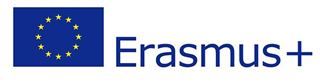 “Cultural Heritage: An Inclusive Path For Participation And Exchange In Europe”MEETING 4th - 8th November 2019“Getting started”Hosted by : Venue AssessmentHow would you comment on the hospitality? Both students and teachers felt very, very welcomed during the mobility in Portugal. We were accompanied by Rui, Ana and Paula every day from morning till the evening. Our hosts looked after us – they picked us from the airport and helped with finding the transfer from Leiria to Porto. Moreover, we also atteneded the meeting in Leiria Town Hall, where we were met by Mr Carlos Palheira, a city councilmember. Each day we had meals together which was a great chance to get to know other teachers and students better. Our students and us were absolutely delighted. Do you think the visits were of Culture nature and were directly connected to the projects objectives? The visit was directly connected with the project objectives. We visited the places that belong to the UNESCO Cultural Heritage – the Old City of Porto and the Belem Tower. We also had a chance to visit Fatima, Gruta de Pena and Nazare which was very enriching. The whole visit was carefully planned according to the previously prepared agenda. We managed to achieve all goals planned in the agenda.Do you think our objectives for the venue have been achieved? During the visit all main objectives have been achieved – we presented to each other the productions of the participating schools. The students presented the school and the city, we had also a chance to see presentations of Estonian school and Virtsu. We chose the project mascot and the logo. Each of us took part in different multicultural documentary visits which were described above. We took part in a variety of multicultural activities – the coordinators the visiting children and a class from the Portuguese school, carried out a videoconference with the schools from Greece and Cyprus. We had a great evening meal at school during which we could try different treats from the six countries participating in the project. We could develop inclusive mindset and acceptance through art, dance, ICT and games – we danced Estonian, Portuguese and Polish dances. The students participated in many activities, among others in diorama-string painting or movie making by Stop Motion Studio.Do you think you can make any use of what you have seen or learned at this venue? Everything that we have seen and learned in Portugal is going to be passed to our school community. We can know beginning the process of implementing project objectives in our school. The students who participated in the mobility can share their knowledge and experiences with other students, they plan to shoot a movie about the mobility. The initial assessment that was carried out at school proved that students know very little about Europe cultural heritage and thanks to the mobility they will be accustomed with the Portuguese examples of UNESCO cultural heritage.  The photos and short movies can be now presented in each class during different lessons. Something you would like to add or comment. Something that surprised or impressed you .We are truly amazed by the hospitality of our hosts. The mobility was incredibly valuable both for the teachers and for the students. Everything that was prepared has given us inspiration for planning the next mobility. We need to try hard to make it at least equally interesting  Congratulations for Portuguese coordinators – Rui, Ana and Paula. Good job !!!